HOJA DE TRABAJO #8CUARTA UNIDAD: TIEMPO Y MEMORIA HISTÓRICAInstrucciones: Realiza la lectura de las paginas 136 – 137 del libro sobre la edad media y la caída del Imperio romano. Posteriormente responde las preguntas sobre el tema. Puedes hacerlo a computadora y en caso de no poseer, hacerlo a mano. Subir la tarea en la plataforma classroom para el día miércoles 22 de julio. 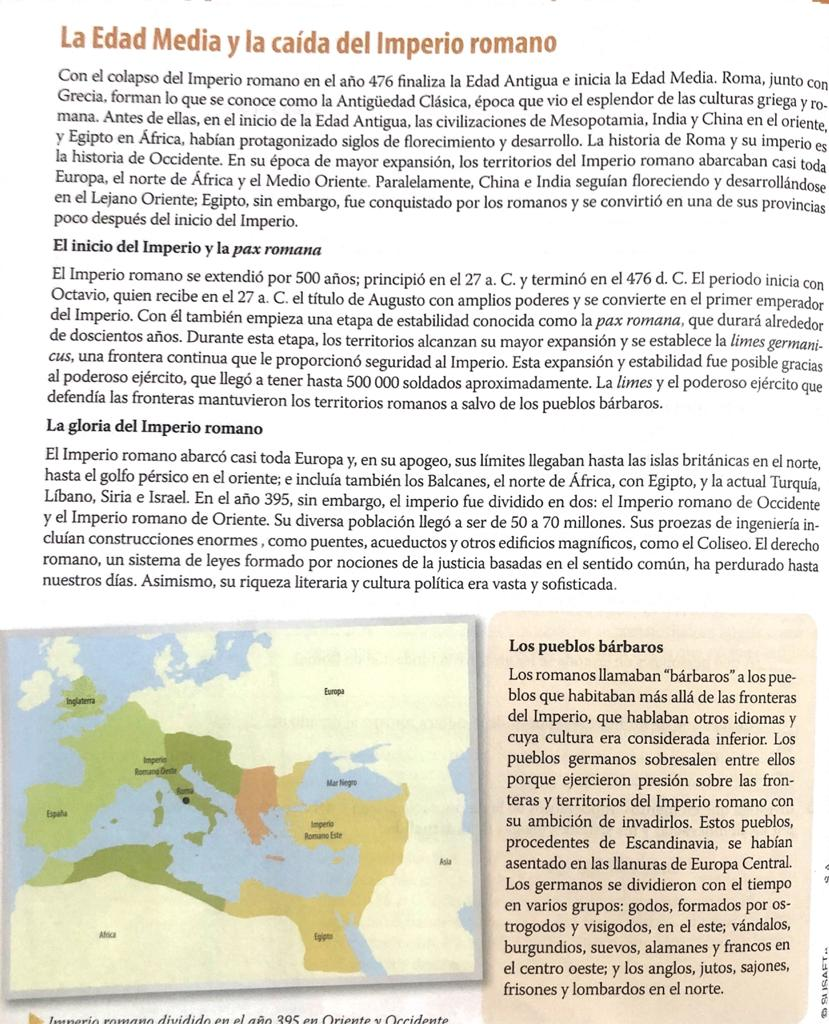 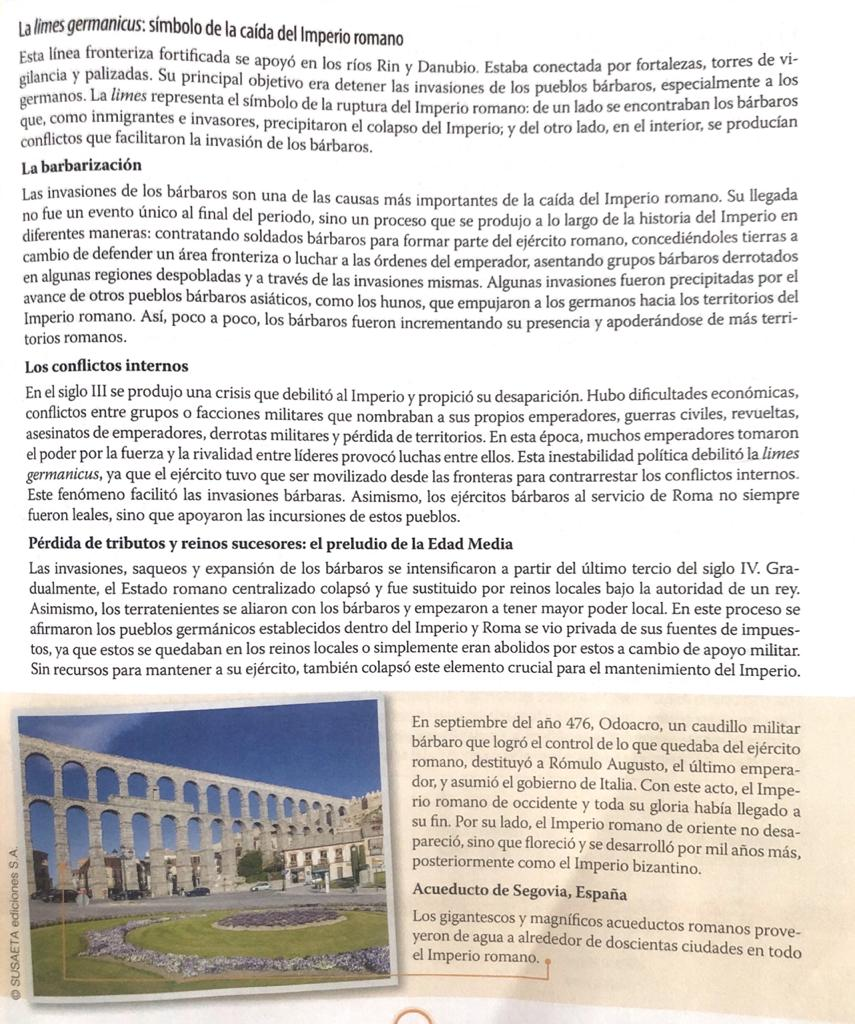 ¿Como se define la pax romana y que características presentó?Que significado les daban los romanos a los “pueblos barbaros” ¿Cuál fue una de las causas mas importantes de la caída del Imperio romano?¿Qué papel desempeñaron los conflictos internos en la caída del Imperio romano? Como definen el derecho romano e investiga porque tiene influencia en las leyes actuales de Guatemala